             ΕΝΩΣΗ   ΥΠΑΛΛΗΛΩΝ  ΠΥΡΟΣΒΕΣΤΙΚΟΥΣΩΜΑΤΟΣΠΕΡΙΦΕΡΕΙΑΣ  ΣΤΕΡΕΑΣ  ΕΛΛΑΔΑΣ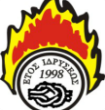 .                                                                                                                                                                                                                                          .Ε.Υ.Π.Σ.Π.ΣΤ.Ε.  -  Μέλος  της  Π.Ο.Ε.Υ.Π.Σ.ΑΝΑΓΝΩΡΙΣΜΕΝΗ ΜΕ ΤΗΝ ΥΠ΄ΑΡΙΘΜ.76/1998 ΑΠΟΦΑΣΗ ΠΡΩΤΟΔΙΚΕΙΟΥ ΛΑΜΙΑΣΕΔΡΑ: Λαμία  Κων/νου Καραμανλή  3  Π.Υ. Λαμίας  Τ.Κ. 35100  ΤΗΛ  &  FAX 22310-33.636TAX.  ΘΥΡ. 114       email    eypsster   @   hol . gr.                                                                                                                                                                                                                                             .Τηλ. Προέδρου :6973771276-6981890371                                         ΛΑΜΙΑ 15 Οκτωβρίου 2018       Τηλ. Γενικού Γραμματέα :    673771290                                                                                                                                         ΑΡΙΘ. ΠΡΩΤ.  132                                                                                        Προς: Π.Ο.Ε.Υ.Π.Σ.                                                                                                                                   Όλα τα μέλη.                                                            ΑΝΑΚΟΙΝΩΣΗ      Συναδέλφισσες, Συνάδελφοι με έγγραφό μας στις 08-10-2018 με αρίθμ. Πρωτ. :126         προς τον Αρχηγό του  Π.Σ. και τον Περιφερειακό Διοικητή της Περιφέρειας  Στερεάς      Ελλάδος, και ακριβώς λίγες μέρες από τις ζημιές που προκάλεσε η πρωτοφανή θεομηνία    στο Π.Κ. Μαντουδίου και στην ευρύτερη περιοχή, ζητήσαμε την άμεση αποκατάσταση των ζημιών του κλιμακίου και την άμεση χορήγηση των Μ.Α.Π. των συναδέλφων.     Στην συνέχεια άμεσα κινητοποιήθηκε ο πρόεδρος της Π.Ο.Ε.Υ.Π.Σ. και στις 12-10-2018 μετέβηκε με τον Πρόεδρο και τον Αντιπρόεδρο της Ένωσης Στερεάς Ελλάδας για αναλυτική καταγραφή των ζημιών και την άμεση παρέμβαση στους αρμοδίους φορείς για την όσο το δυνατόν γρηγορότερη αποκατάσταση των ζημιών.     Αφού ενημερωθήκαμε από τους συναδέλφους και τον Διοικητή της Π.Υ. Ιστιαίαςκαι τον Προϊστάμενο του κλιμακίου ο Πρόεδρος της Ομοσπονδίας παρενέβη στο Α.Π.Σ.και στο Υπουργείο Προστασίας του Πολίτη καθώς και στον Δήμαρχο Μαντουδίου – Λίμνης-Αγίας Άννας Κο Καλυβιώτη.     Άμεσα ανταποκρίθηκαν τόσο το Υπουργείο όσο και το Αρχηγείο για την αντικατάσταση του μηχανολογικού εξοπλισμού του κλιμακίου και τα Μ.Α.Π. των συναδέλφων καθώς και την συντομότερη διεκπεραίωση της Ε.Δ.Ε. Ο Δήμαρχος μετά από τηλεφωνική επικοινωνία με τον Πρόεδρο της Ένωσης Στερεάς διαβεβαίωσε ότι άμεσα θα ξεκινήσουν οι εργασίες για την αποκατάσταση των ζημιών, (στεγανοποίηση της στέγης, βάψιμο του κτηρίου, επισκευή του καυστήρα, έλεγχο των ηλεκτρικών εγκαταστάσεων.) ξεπερνώντας όποια γραφειοκρατικά προβλήματα υπάρξουν για την καλύτερη και ανθρώπινη διαβίωση των συναδέλφων.     Συναδέλφισσες, Συνάδελφοι το προεδρείο της Ένωσης θα παρακολουθεί τις ενέργειεςτων υπηρεσιακών παραγόντων και την πρόοδο των εργασιών και θα κάνει όποιες παρεμβάσεις χρειάζονται ώστε να αποκατασταθεί η ομαλότητα στο Π.Κ. Μαντουδίου και στην Υπηρεσιακή ζωή των συναδέλφων και θα είναι δίπλα τους ώστε να ξεπεραστούν όλα τα προβλήματά τους.                                                           ΓΙΑ ΤΟ ΔΙΟΙΚΗΤΙΚΟ ΣΥΜΒΟΥΛΙΟ           Ο ΓΕΝΙΚΟΣ  ΓΡΑΜΜΑΤΕΑΣ	                                                  Ο ΠΡΟΕΔΡΟΣ               ΜΙΧΟΣ  ΙΩΑΝΝΗΣ			                              ΥΦΑΝΤΗΣ   ΕΥΑΓΓΕΛΟΣ